Washington Oak Elementary School 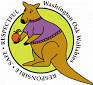 Christine Mandese, Principal mandesechristine@coventryschools.netDear Parents,It is very important we communicate to you as the parents here at Washington Oak.  We currently have three systems in place to update you.  Please feel free to sign up for all or some based on the descriptions I am providing you.School Listserv:  The email messages that are sent out from the listserv are directly from me.  I send school updates that can be casual or emergency in nature. I do announce school closings on the listserv as well.  To sign up, please fill complete the google form connected with this link. https://goo.gl/ollHdRRobo Phone Call:  This is a phone call that is sent out at the District level.  I do not control when or what the message is.  It is a used usually for school cancellations, to send emergency information or to inform the entire school population about something.  To sign up, check or change your information, you need to go to the following link:  http://www.coventryschools.net/emergency_notification.htmRI Broadcasters Association:  Coventry Schools utilizes the Rhode Island Broadcasters’ Association (RIBA) notification system to report delays, closings and school cancellations.  The notification system is linked to the State’s emergency management system and provides families with notification via all major radio and television stations. The RIBA provides a service to either e-mail or text message alert notices to subscribers. If you wish to be notified by e-mail or text message when there is a closing or delays please go to the following link and sign up:  http://my.textcaster.com/ServePopup.aspx?id=1638Thank you for your assistance in helping to keep all informed.Christine Mandese Principal